AIMS/web PlusBenchmark TestingInstalling the TestNav App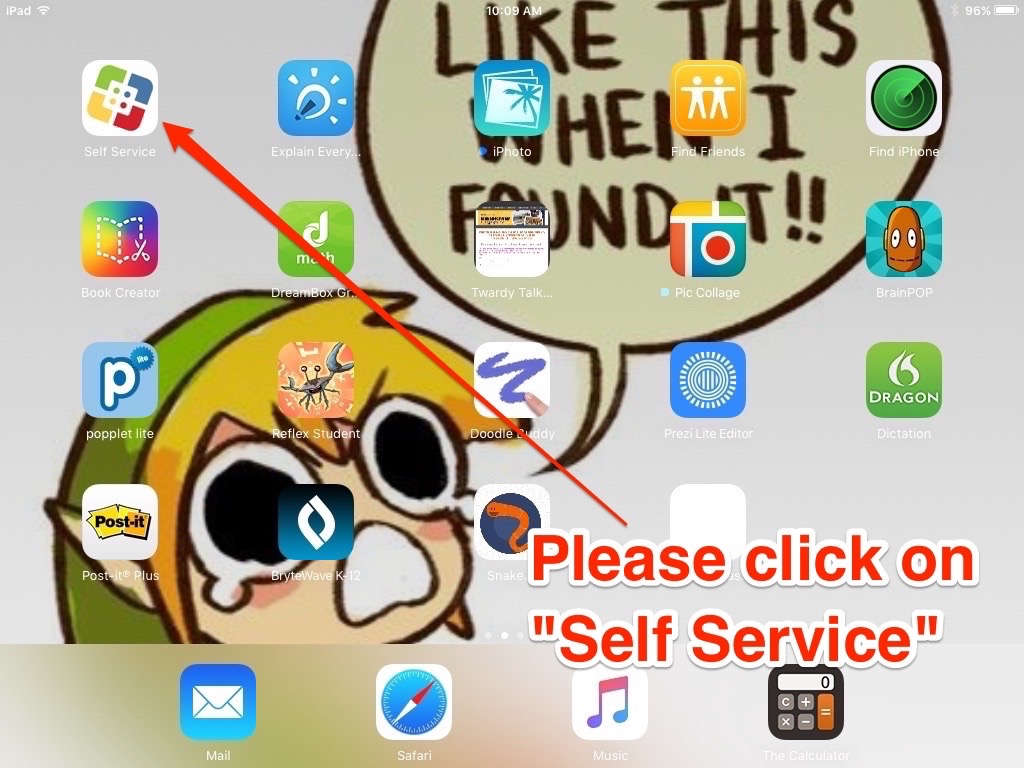 Step One (see figure 1)Find  the “Self Service app on your iPad.Click on it so it opens.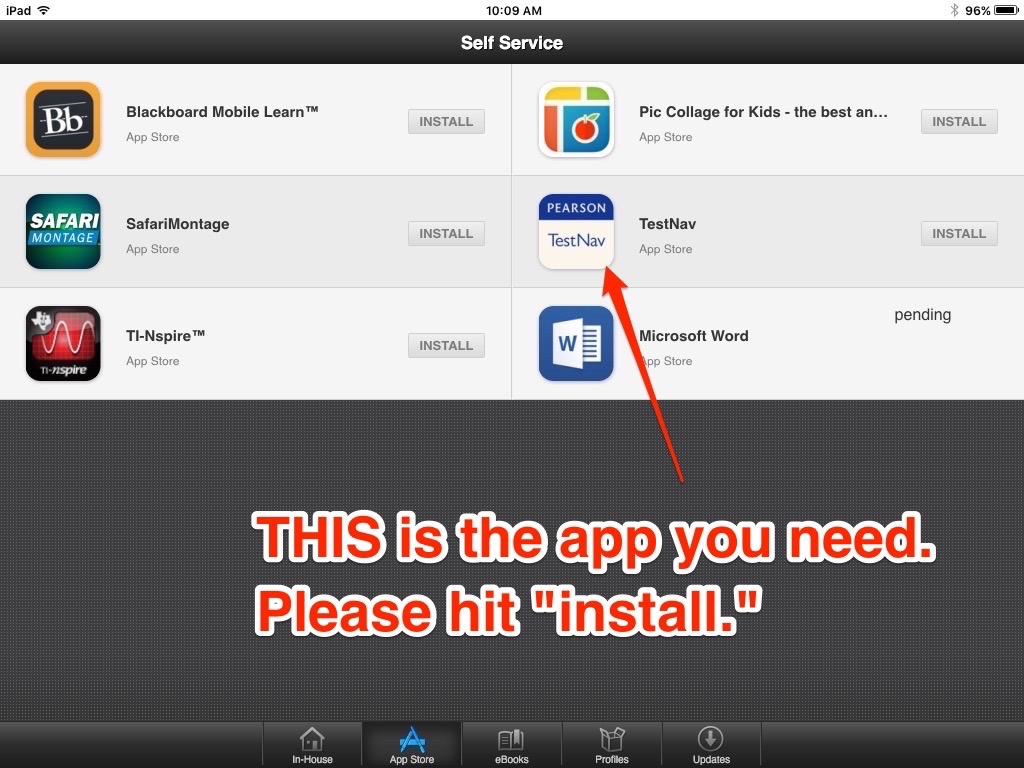 Step Two (see figure 2)Find “TestNav” app on the Self Service pageClick the “install” button on the right of the app. 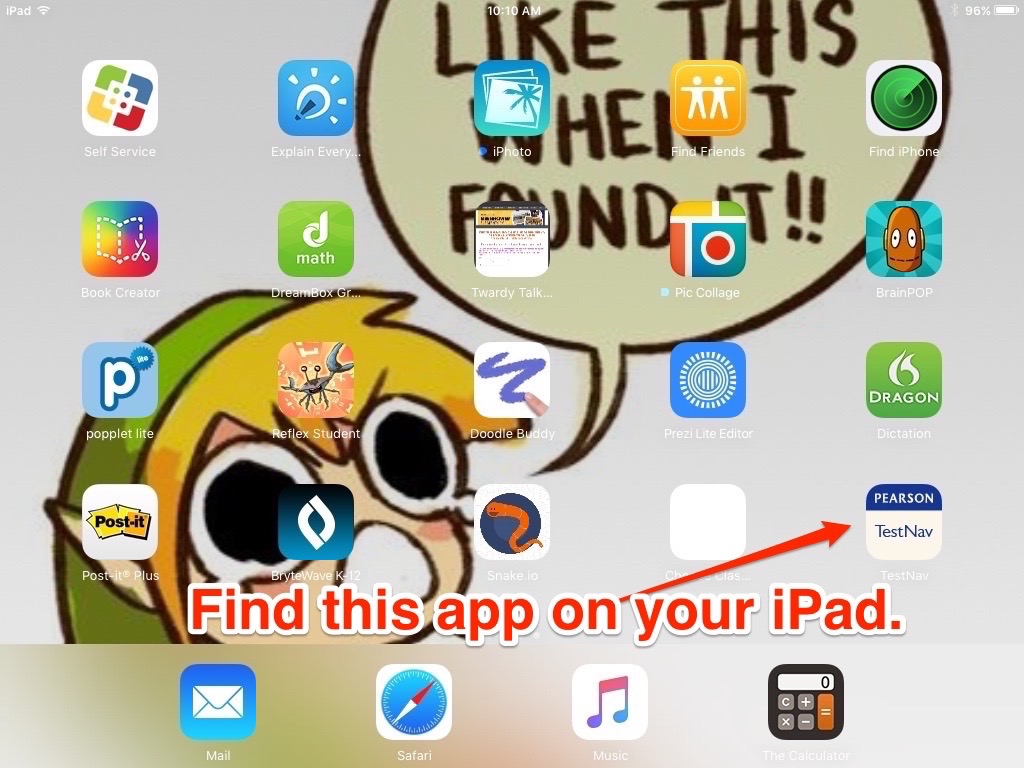 Step Three (see figure 3)Scroll through your iPad screens and find the app that says “Pearson TestNav.”  When you find it, give yourself a high five.  You uploaded the app exactly right.